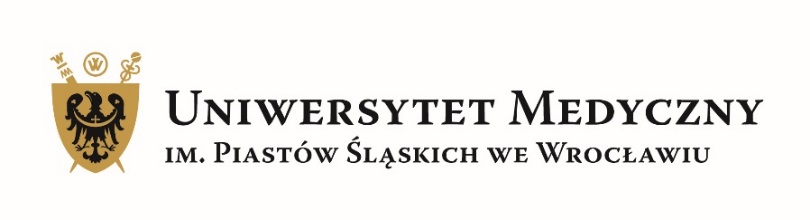 Wniosek o wyrażenie zgody na odbycie wolontariatu w roku akademickim 2021/2022Adresat (kierownik jednostki/osoba odpowiedzialna): Ja niżej podpisany/podpisana zwracam się z prośbą o wyrażenie zgody na odbycie  wolontariatu w kierowanej przez Pana/Panią jednostce:w zakresie umożliwiającym zdobycie umiejętności praktycznych zgodnych z profilem jednostki oraz praktycznymi efektami uczenia się wskazanymi w obowiązujących standardach kształcenia dla danego kierunku studiów. Załącznik nr. 1Wykaz efektów uczenia się realizowanych w ramach czynności podejmowanych podczas wolontariatu, przewidzianych w programie studiów w ramach ……………………………………………………………………………………………….                                                   nazwa przedmiotu/zakres praktyki zawodowejZałącznik nr 2. do wniosku o wyrażenie zgody na odbycie wolontariatu w roku akademickim 2021/2022 pieczęć 	podmiotu					            miejscowość i data………………………………….ZaświadczenieStudent …………………………………………………………………………………………………………………………………..Imię i nazwiskowykonywał czynności w ramach zadań́ realizowanych w podmiocie w związku z zakażeniami wirusem SARS-CoV-2., w terminie …………………………………………………………………..Liczba wypracowanych godzin:…………………………………….Charakter wykonywanych czynności praktycznych, był zgodny z efektami uczenia się przewidzianymi w programie studiów na kierunku ………………………………………….. rok studiów ………………………. realizowanym w Uniwersytecie Medycznym im. Piastów Śląskich we Wrocławiu.Wykaz efektów: Załącznik nr 1Imię i nazwisko oraz podpis osoby z ramienia podmiotu potwierdzającej realizację czynności zgodnie z efektami uczenia sięImię, nazwisko, funkcja:Nazwa i adres jednostki:STUDENTSTUDENTSTUDENTSTUDENTImię i nazwiskoNr albumuKierunek studiówRok studiówSemestrPodpis studentaNumer efektu kształcenia przedmioto-
wegoNumer kształcenia kierunko-
wegoWolontariusz potrafi/student umieU 01F.U1U 02F.U2U 03F.U3U 04F.U4U 05F.U6U 06F.U9U 07F.U10U 08F.U12U 09F.U21U 10F.U22Zgoda Dziekana na odbycie wolontariatuZgoda Dziekana na odbycie wolontariatuOkres trwania wolontariatuOkres trwania wolontariatuod:                         2022  do:                         2022Łączna liczba godzin wolontariatuŁączna liczba godzin wolontariatuPodpis i pieczątka potwierdzającego odbycie wolontariatu z ramienia jednostkiPodpis i pieczątka potwierdzającego odbycie wolontariatu z ramienia jednostki